CCSD Sight Word List*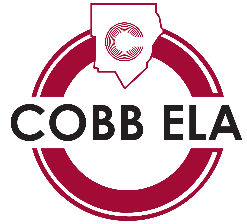 aaboutallanandareasatbebeenbutbycallcancomecoulddaydiddodowneachfindfirstforfromgetgohadhashaveheherhimhishowIifinintoisitlikelonglookmademakemanymaymoremynonotnownumberofoilononeorotheroutoverpartpeoplesaidseeshesosomethanthatthetheirthemthentherethesetheythistimetotwoupusewaswaterwaywewerewhatwhenwhichwhowillwithwordwouldwriteyouyourafteragainairalsoAmericaanimalanotheransweranyaroundaskawaybackbecausebeforebigboycamechangedifferentdoesendevenfollowformfoundgivegoodgreathandhelpherehighhomehousejustkindknowlandlargelearnletterlinelittlelivemanmemeanmenmostmothermovemuchmustnameneednewoffoldonlyourpagepictureplaceplaypointputreadrightsamesaysentencesetshouldshowsmallsoundspellstillstudysuchtaketellthingthinkthreethroughtootryturnusverywantwellwentwherewhyworkworldyear